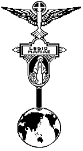   레지오 마리애  순방 받는 쁘레시디움이 준비하는 서류Pr.  명칭 :                               쁘레시디움 / 성 정바오로 성당           회의 장소 :                              행 동 단 원 수 : 정단원   명,  예비단원   명,      총   명    남자   명,      여자   명	   쁘레또리움단원 :   남자   명,      여자   명협 조 단 원 수 :   남자   명,      여자   명,      총   명	   아듀또리움단원 :   남자   명,      여자   명지난 6개월 간 간부들의 출석률 (     회 회합 중)단  장 :      회		부단장 :      회서  기 :      회		회  계 :      회지난 6개월 간 단원들의 출석률 (     %)지난 1년간 쁘레시디움의 주요 행사 (예: 아치에스 행사 등)					③					④순 방 자 : 직책                    성명                     직책                    성명                   순방일시 :          년      월      일      시작 성 자 :                          Co, Cu, Pr직책                성명                  서명                            